Western Australia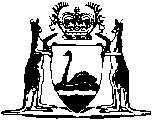 Kwinana Loop Railway Act 1968Western AustraliaKwinana Loop Railway Act 1968CONTENTS-1.	Short title	12.	Authority to construct railway	1ScheduleKwinana Loop RailwayNotes	Compilation table	3Western AustraliaKwinana Loop Railway Act 1968An Act to authorise the construction of a loop line of railway extending from the Industrial Lands (Kwinana) Railway.1.	Short title		This Act may be cited as the Kwinana Loop Railway Act 1968 1.2.	Authority to construct railway		It shall be lawful to construct and maintain a railway, with all necessary, proper and usual works and conveniences in connection therewith, along the line described in the Schedule.ScheduleKwinana Loop RailwayDescription of line of railwayCommencing at the terminus of the Industrial Lands (Kwinana) Railway constructed under the authority of Act No. 15 of 1966 2 and proceeding in a south westerly direction for a distance of 2 miles 41 chains thence in a south easterly direction for a distance of 28 chains to the intersection of the common boundary of Rockingham Town Lots 1210 and 1211 on Department of Lands and Surveys O.P. 9846 3 and the boundary of Crocker Street thence in an east north easterly direction for a distance of 27 chains and thence in an easterly direction for a distance of 1 mile 60 chains and thence in a northerly direction for 40 chains terminating at a point 27 miles 13 chains from Perth on the Kwinana-Mundijong Railway as more particularly set out and delineated in red on map marked C.E. Plan No. 60597.Notes1	This is a compilation of the Kwinana Loop Railway Act 1968.  The following table contains information about that Act and any reprint 1a.Compilation table1a	On the date as at which this compilation was prepared, provisions referred to in the following table had not come into operation and were therefore not included in this compilation.  For the text of the provisions see the endnotes referred to in the table.Provisions that have not come into operation2	The Industrial Lands (Kwinana) Railway Act 1966.3	Department of Lands and Surveys plans are now being held by the Western Australian Land Information Authority (see the Land Information Authority Act 2006 s. 100).4	On the date as at which this compilation was prepared, the Standardisation of Formatting Act 2010 s. 5 had not come into operation.  It reads as follows:5.	Schedule headings in railway Acts replaced	(1)	This section amends the Acts listed in the Table.	(2)	In each Schedule listed in the Table delete all of the Schedule before “Commencing at” and insert the identifier, title and shoulder note set out in the Table as a heading to the Schedule in the current format.TableShort titleNumber and yearAssentCommencementKwinana Loop Railway Act 196839 of 19686 Nov 19686 Nov 1968Reprint 1: The Kwinana Loop Railway Act 1968 as at 13 Apr 2007Reprint 1: The Kwinana Loop Railway Act 1968 as at 13 Apr 2007Reprint 1: The Kwinana Loop Railway Act 1968 as at 13 Apr 2007Reprint 1: The Kwinana Loop Railway Act 1968 as at 13 Apr 2007Short titleNumber and yearAssentCommencementStandardisation of Formatting Act 2010 s. 5 419 of 201028 Jun 2010To be proclaimed (see s. 2(b))ActIdentifierTitleShoulder noteKwinana Loop Railway Act 1968ScheduleLine of Kwinana Loop Railway[s. 2]